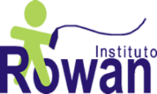 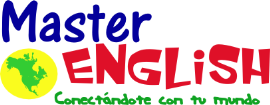 Furniture / Parts of the housePrepositionsAdjectivestable innew chair onold sofa underbeautiful claset behindugly bed big hall small bedroom kitchen bathroom living room yard 